NOME DO AUTORTITULO DO TRABALHOTrabalho de Conclusão de Curso apresentado à Faculdade Metropolitana Norte Riograndense (FAMEN) como pré-requisito para a obtenção do título de especialista em XXXXXXXXXXX.Orientador (a): Professor(a)  LOCAL – UFANONOME DO ALUNOTÍTULO: SUBTÍTULO (SE HOUVER)Trabalho de Conclusão de Curso apresentado ao Curso Xxxxxxxxxxxxxxxxxxxxxxxxxxxxxxxxxx da Faculdade Metropolitana Norte Riograndense (FAMEN), em cumprimento às exigências legais como requisito parcial à obtenção do título de Especialista.Trabalho de Conclusão de Curso apresentado e aprovado em ___/___/____, pela seguinte Banca Examinadora:BANCA EXAMINADORA_______________________________________________Professora Ms. Valdete Batista do NascimentoDiretora Geral – FEMEN______________________________________________Professor Drdo.Bernardino Sena NetoDiretor de Pesquisa - FAMEN_____________________________________________Professor(a) Orientador(a) - FAMENANODEDICATÓRIAXXXXXXXXXXXXXXXXXXXXXXXXXXXXXXXXXXXXXXXXXXXXXXXXXXXXXXXXXXXXXXXXXXXXXXXXXXXXXXXXXXXXXXXXXXXXXXXXXXXXXXXXXXXXXXXXXXXXXXXXXXXXXXXXXXXXXXXXXXXXXXXXXXXXXXXXXXXXXXXXXXXXXXXXXXXXXXXXXXXXXXXXXXXXXXXXXXXXXXXXXXXXXXXXXXXXXXXXXXXXAGRADECIMENTOXXXXXXXXXXXXXXXXXXXXXXXXXXXXXXXXXXXXXXXXXXXXXXXXXXXXXXXXXXXXXXXXXXXXXXXXXXXXXXXXXXXXXXXXXXXXXXXXXXXXXXXXXXXXXXXXXXXXXXXXXXXXXXXXXXXXXXXXXXXXXXXXXXXXXXXXXXXXXXXXXXXXXXXXXXXXXXXXXXXXXXXXXXXXXXXXXXXXXXXXXXXXXXXXXXXXXXXXXXXXEPÍGRAFE“...tu te tornas eternamente responsável, por aquilo que cativas.”Antoine de Saint-ExupérySumário1 – INTRODUÇÃO	92 – A PSICOMOTRICIDADE	11      1.1 A psicomotricidade nas crianças de 03 a 06 anos 	15      1.2 Quais os recursos utilizáveis para motricidade infantil	183 – A DANÇA	20       2.1História da dança	22       2.2 Cantigas de roda	264 – OS BRINQUEDOS E JOGOS.	28        3.1 O que é uma brincadeira?	32        3.2 O que é um jogo?	35CONSIDERAÇÕES FINAIS	37REFERÊNCIAS BIBLIOGRÁFICAS	41RESUMOA presente obra tem com seu objetivo apontar a importância da psicomotricidade nas ternas idades escolares mais precisamente na educação infantil, onde tem uma necessidade primordial da relação do movimento com a educação e construção motora, cognitiva e afetiva desses aprendentes, durante seu início na vida escolar. Existem hoje varais definições do que seja psicomotricidade, desde o seu surgimento, quanto seguia uma vertente teórica, depois pratica, até chegar em um meio termo entre as duas, contudo é fato dizer que a psicomotricidade tem como objetivo o estudo do movimento humano que vem desde a gestação a os dias de vida atuais. Palavras-Chave: Psicomotricidade. Educação. Desenvolvimento. Dança. Construção.ABSTRACTThis work has its goal highlight the importance of psychomotor tender in school ages more precisely in early childhood education, which has a primary need of the relationship of movement to education and motor, cognitive and affective construction of these learners during their early school life. There are now poles definitions of what psychomotor since its emergence as a theoretical followed, after practice, to arrive at a middle ground between the two, however, is the fact that the mean Psychomotor aims the study of human movement that has from gestation day of the current life.Keywords: Psychomotor. Education. Development. Dance. Construction.1 INTRODUÇÃODentro da introdução estará contido a Justificativa, os objetivos e a metodologia de obtenção das informações referentes ao tema, entre outras informações técnicas e científicas do trabalho.2 A PSICOLOGIA E A CONTAÇÃO DE HISTÓRIASAo ouvirem historias lida, cantadas ou relatadas, as crianças demonstram sua participação na atividade quando se propõem brincadeiras, fazem elas se comunicarem com a mediação de adultos.A partir das historias desenvolvem uma boa contação, uma boa conversa, a roda de historia é uma oportunidade para transitar entre diversas posições sócias- comunicativas. em síntese ,ao ouvirem historias, as crianças são mobilizadas em vários aspectos, envolvendo seu corpo, suas ideias suas linguagem ,seus sentimentos ,sentidos suas memorias e imaginação .No contexto da educação infantil, ao propor a roda de historias, a professora pode ter em mente diferentes finalidades: fazer juntos uma coisa de que todos gostam, estreitando os vínculos e desenvolvendo o sentido de coletividade.O desafio da roda de historia é formular perguntas que façam as crianças pensarem sobre o texto, se posicione ,quando for o caso ,olhar sobre um ângulo diferenciado.A psicologia da educação se define e caracteriza como uma área para onde convergem interesses e questionamentos sobre a aprendizagem, á. Problemática educativa e escolar, como: teoria dos desenvolvimentos humana; o que são distúrbios de aprendizagem, como diagnosticá-los e melhor tratamento. A tarefa dos pais e dos professores consiste apenas em favorecer o meio adequado para o desenvolvimento da criança, o sistema funcional de aprendizado de uma criança não pode ser idêntico ao de outra, embora possa haver semelhanças no desempenho das ambas. (FERREIRO, 1986).O trabalho com jogos, com brincadeiras e com linguagens artísticas pode ser um caminho para a construção do conhecimento da criança na fase pré-escolar. É preciso resgatar os jogos simbólicos, jogos regrados, atividades de recreação...Se o pensamento da criança é qualitativamente diferente do nosso, o objetivo principal da educação é compor a razão intelectual e moral: como não se pode moldá-la de fora, a questão é encontrar o meio e os métodos convenientes para ajudar a criança a construí-la ela mesma, isto é, alcanças, no plano intelectual, a coerência e a objetividade e, no plano moral, a reciprocidade.(PIAGET, 1978,p.161)2.1 Qual o tipo de historias que devem ser desenvolvidas em sala de aula?Critério para a escolha da história na educação infantil, é que sejam curtas, que contenha poucas palavras e com vocabulário familiar ás crianças: prosas poéticas, recheado de metáforas e referências metalinguísticas. A leitura em voz alta estimula a criança que ouve.A ilustração é a designação genérica das imagens que ilustram ou elucidam o texto. E devem ser identificadas por seu título especifico: desenho, esquema, fluxogramas, fotografia, gráfico, mapa, organograma, planta, quadro, retrato, figura e outros.Sua identificação deve vir na parte superior da ilustração em tamanho 12, espaçamento simples, precedido por numeral arábico conforme sua sequência no texto, seguido por travessão e o seu respectivo título. A fonte deve vir na parte inferior da ilustração em tamanho menor, 10 ou 11.                                Fotografia 1 – Espaço Leonardo da Vinci: Brinquedoteca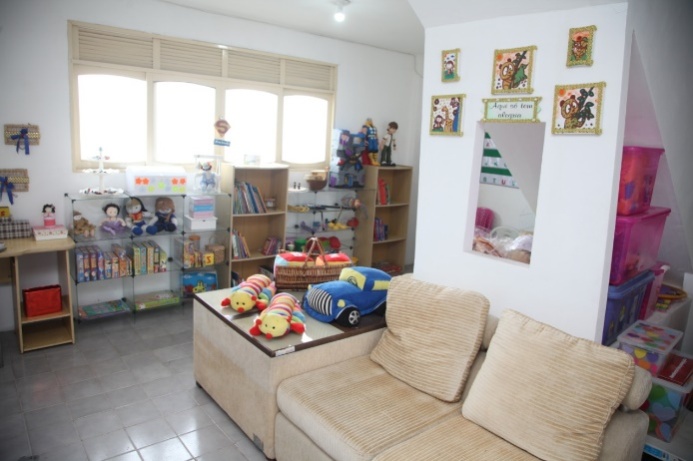 Fonte: Faculdade Famen (2019).	Em ilustrações elaboradas pelo autor do trabalho, indicar a fonte conforme o Quadro a seguir.	Sempre descrever e comentar o conteúdo das figuras, quadros e imagens que integram a escrita do artigo científico.  Quadro 1 – Livros mais emprestados no período de julho – setembro de 2020 na Biblioteca Immanuel Kant   Fonte: Elaboração própria em 2018.Depois de ler alguma história, invente uma brincadeira de palavras, repetições de sons,  podendo aprender com eles também a produção de sons que nunca escutou antes. Em voz alta, crie um ambiente descontraído.3 CONSIDERAÇÕES FINAISContação de histórias, pode levar as crianças a desenvolverem seu imáginario, assim como suas habilidades,desenvolvendo meios de lidar com seus valores, fazendo com que saibam lidar com conflitos.A compreensão e a interação dos pais na leitura, destaca-se a compreensão de que a prática da leitura entre pais e filhos, possibilita o extreitamento de laços afetivos fundamental para a influência da aprendizagem alimentada pela cumplicidade e pela confiança recíproca. Nesse caso, os livros e a literatura estão bem recomendados, pois são suportes culturais da criança com o mundo das palavras, pois as levam a viver emoções e sentimentos. Para melhor observação da criança,que seja colocado os livros em uma prateleira  baixa ou em uma cesta  que a criança poça tocar sozinho, e por perto ele seja observado. Que um mundo novo seja descoberto. Os livros infantis são objetos culturais que tem reções com a fantasia,que podem ser marcantes para eles olharem, sentirem e ouvirem outra vez, sendo os mais indicados a estes são: os de contos de fada, folclore, parlendas, adivinhas, de cantigas de ninar.Tem vários modelos de livros; os livros de panos, feitos artesanalmente com tecidos, com desenhos bordados e apliques. As crianças gostam das texturas, de tocar, apertar.Há tecidos com estampas diversas; frutas, bichinhos brinquedos e formas.No mercado há livros de pano, disponíveis para serem adquiridos, em livrarias, papelarias  e pela internet… Chico vai dormir, ilustrações de Olivia Lyly, produzido em Hong kong, traz quatro folhas de tecidos, com uma narrativa breve, ilustrações em tons fortes e contraste. vaquinha - livro de pano com mordedor, da editora Ciranda Cultural. Trazem poucas páginas, de tamanho pequeno, como um incentivo para o manuseio. Os livros de plástico são práticos para serem usados no banho. Costumam ter tamanho pequeno, pouca folha, e são leves, macios e acolchoados. Trazem ilustrações lineares, com contrates de cores.Felizes são aqueles que têm sensibilidade para perceber que o futuro depende da maneira como educam as crianças em que foram confiados. REFERÊNCIAS BRANDÃO, Ana Carolina Perrusi, ROSA, Ester Calland de Souza; ler e escrever na educação infantil: discutindo práticas pedagógicas, 2ª ed. Belo horizonte Autêntica editora ,2011.FONSECA, Edi; Interações: com olhos de ler: -São Paulo: Blucher, 2012,MENESES, Adélia bezerra, Do poder da palavra: ensaios de literatura e psicanálise. São Paulo,1995.PARREIRAS, Ninfas; Do ventre ao colo, do som. Á literatura. 1ª ed. RHJ Livros, Belo Horizonte, 2012.REYES, Yolanda; A casa imaginária leitura e literatura na primeira infância; 1ª ed. Global Editora, São Paulo, 2010SITES:https://www.primecursos.br/psicologiadaeducação Acesso em 10/04/2015 às 21:00hrs https://www.marilia.unesp.br/Home/Publicacoes/e_book_psicologia-e-educacao.pdf Acesso em 16/07/2015 às 14:14hrsAPÊNDICEA – QUESTIONÁRIO DE SATISFAÇÃO EM RELAÇÃO AOS SERVIÇOS OFERTADOS PELA BIBLIOTECA IMMANUEL KANTQUESTIONÁRIO*Obrigatório1) É aluno da FAMEN ou usuário da Comunidade? *__________________________________________________________________________2) Com que frequência você visita a Biblioteca? *______________________________________________________________________________________________________________________________________________________3) Qual o nível de satisfação referente ao acervo da Biblioteca? *(    ) Boa        (    ) Ótima       (     ) Excelente      (     ) Ruim      (     ) PéssimaJustifique:______________________________________________________________________________________________________________________________________________________4) Em média, quantos livros você pega emprestado no semestre? *______________________________________________________________________5) Já solicitou algum serviço de normalização, se sim qual? *(    ) Sim        (    ) Não________________________________________________________________6) No que podemos melhorar em relação aos serviços ofertados pela Biblioteca Immanuel Kant, espaço e acervo? *_____________________________________________________________________________________________________________________________________________________________ANEXO A – PORTARIA Nº 665, DE 22 DE MARÇO DE 2019Fonte: Faculdade Metropolitana Norte Riograndense (2019).TÍTULOÁREA DO CONHECIMENTOAUTORA pedagogia e as grandes correntes filosóficasEducaçãoBogdan SuchodolskiConceitos básicos de sociologiaSociologia Weber MaxAs minas do Rei SalomãoLiteraturaH. Rider HaggardCREDENCIAMENTO DA FACULDADE METROPOLITANA NORTE RIOGRANDENSE JUNTO AO MECO MINISTRO DE ESTADO DA EDUCAÇÃO, no uso de suas atribuições, tendo em vista o art. 2º da Lei nº 9.131, de 24 de novembro de 1995; o art. 4º da Lei nº 10.870, de 19 de maio de 2004; o Decreto nº 9.235, de 15 de dezembro de 2017 e as Portarias Normativas n° 20 e 23, de 21 de dezembro de 2017, resolve:Art. 1º Fica homologado o Parecer nº 41/2019, da Câmara de Educação Superior do Conselho Nacional de Educação, referente ao processo e-MEC nº 201701705;Art. 2º Fica credenciada a Faculdade Metropolitana Norte Riograndense, a ser instalada na Rua São Severino, nº 18, Bairro Bom Pastor, no Município de Natal, no Estado do rio Grande do Norte, mantida pelo Complexo Educacional, Eventos e Editora Eireli – ME (CNPJ 23.552.793/001-57).Art. 3º O credenciamento de que trata o art. 2º é válido pelo prazo de 3 (três) anos, conforme previsto na Portaria Normativa nº 1, de 3 de janeiro de 2017.Art. 4º Esta Portaria entra em vigor na data de sua publicação